ΧΗΜΕΙΑ Β ΛΥΚΕΙΟΥ - ΣΤΑΥΡΟΛΕΞΟ #2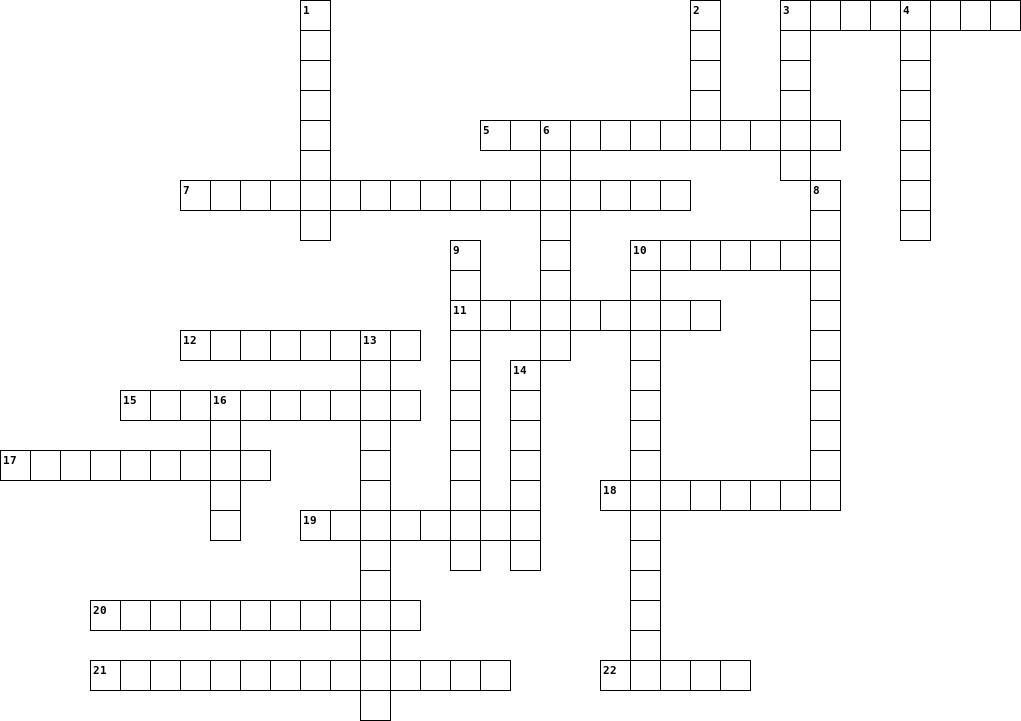 ΕΚΦΩΝΗΣΕΙΣΛΥΣΕΙΣ / ΧΗΜΕΙΑ Β ΛΥΚΕΙΟΥ - ΣΤΑΥΡΟΛΕΞΟ #2 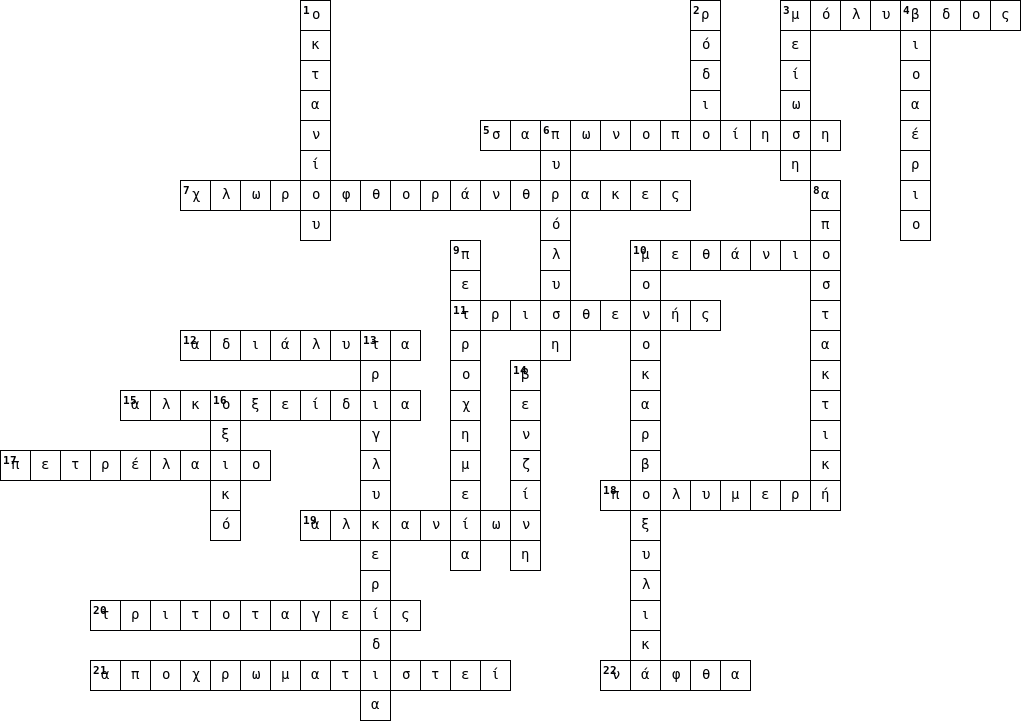 